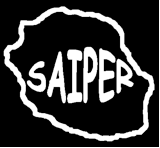 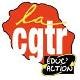 COMMUNIQUE DE PRESSE :A l’attention de Mesdames et messieurs les journalistes :MERCREDI C’EST PETITION :Nous appelons l’ensemble des collègues appartenant à la communauté éducative de nous retrouver MERCREDI 30 NOVEMBRE 2016 à 14 heures devant le rectorat afin de signer des pétitions :Le calendrier 2017-2020 initié par notre premier recteur réunionnais propose que nous débutions les vacances de l’été austral après la date du 20 décembre. Cette forte tradition , ancrée dans notre société , ne peut être remise en question : la fêt caf comme dans d’autres secteurs comme le bâtiment est un vecteur commun à tous.De nombreux enseignants travaillant auprès des élèves porteurs de handicaps sont lésés dans le processus de revalorisation des enseignants du premier degré : en effet, ils ne toucheront qu’une revalorisation partielle et ultérieure ; il s’agit d’un véritable manque de reconnaissance qui s’ajoute à toutes les difficultés qu’ils peuvent rencontrer au quotidien : absence de locaux, de téléphone, frais de déplacement ……La violence envers les enseignants : les actes quotidiens subis dans les établissements et les écoles ne peuvent plus durer : nous demandons une campagne académique afin d’alerter l’opinion, de rappeler à tous les règles qui prévalent.Sonia DelrieuPour le SAIPER